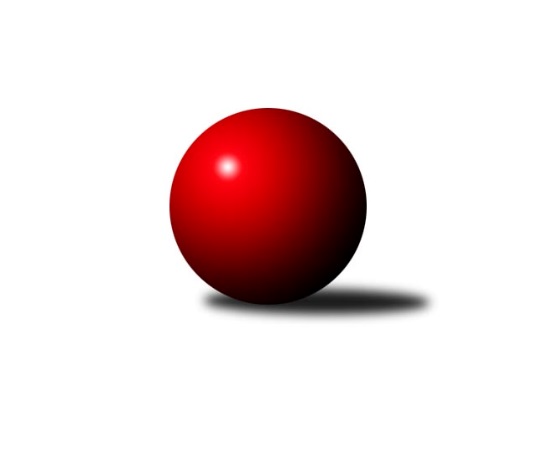 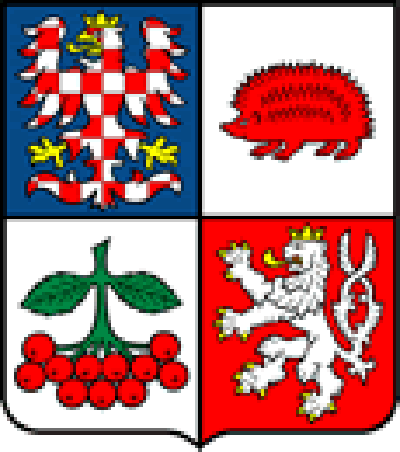 Č.19Ročník 2019/2020	7.3.2020Nejlepšího výkonu v tomto kole: 2646 dosáhlo družstvo: TJ Třebíč BKrajský přebor Vysočina 2019/2020Výsledky 19. kolaSouhrnný přehled výsledků:TJ Nové Město na Moravě B	- TJ Slovan Kamenice nad Lipou B	3:5	2412:2496	6.0:6.0	6.3.TJ Slovan Kamenice nad Lipou E	- TJ BOPO Třebíč B	6:2	2645:2474	9.0:3.0	6.3.TJ Spartak Pelhřimov B	- TJ Sokol Cetoraz 	6.5:1.5	2636:2552	7.0:5.0	6.3.TJ Třebíč C	- TJ Třebíč B	3:5	2635:2646	5.5:6.5	6.3.TJ BOPO Třebíč A	- KK Slavoj Žirovnice B	6:2	2569:2498	9.0:3.0	7.3.TJ Start Jihlava B	- TJ Spartak Pelhřimov G	1:7	2269:2412	3.0:9.0	7.3.Tabulka družstev:	1.	TJ Třebíč B	19	16	0	3	113.5 : 38.5 	147.5 : 80.5 	 2601	32	2.	KK Slavoj Žirovnice B	19	15	0	4	101.5 : 50.5 	138.0 : 90.0 	 2579	30	3.	TJ BOPO Třebíč A	19	15	0	4	100.5 : 51.5 	141.5 : 86.5 	 2563	30	4.	TJ Slovan Kamenice nad Lipou E	19	12	0	7	89.0 : 63.0 	130.0 : 98.0 	 2553	24	5.	TJ Spartak Pelhřimov B	19	11	0	8	90.5 : 61.5 	132.0 : 96.0 	 2525	22	6.	TJ Sokol Cetoraz	19	10	0	9	80.0 : 72.0 	110.5 : 117.5 	 2533	20	7.	TJ Třebíč C	19	10	0	9	73.5 : 78.5 	118.0 : 110.0 	 2498	20	8.	TJ Nové Město na Moravě B	19	8	0	11	69.5 : 82.5 	106.0 : 122.0 	 2465	16	9.	TJ Slovan Kamenice nad Lipou B	19	7	0	12	56.0 : 96.0 	95.5 : 132.5 	 2480	14	10.	TJ Spartak Pelhřimov G	19	6	0	13	60.5 : 91.5 	96.5 : 131.5 	 2453	12	11.	TJ BOPO Třebíč B	19	3	0	16	45.0 : 107.0 	89.0 : 139.0 	 2368	6	12.	TJ Start Jihlava B	19	1	0	18	32.5 : 119.5 	63.5 : 164.5 	 2342	2Podrobné výsledky kola:	 TJ Nové Město na Moravě B	2412	3:5	2496	TJ Slovan Kamenice nad Lipou B	Zdeněk Topinka	 	 179 	 192 		371 	 0:2 	 459 	 	229 	 230		Filip Schober	Radek Horký	 	 204 	 194 		398 	 2:0 	 355 	 	169 	 186		Pavel Vaníček	Josef Šebek	 	 211 	 221 		432 	 1:1 	 427 	 	205 	 222		Marek Jirsa	Milan Kocanda	 	 212 	 216 		428 	 1:1 	 435 	 	233 	 202		Jan Švarc	Jiří Faldík	 	 168 	 172 		340 	 0:2 	 405 	 	185 	 220		Miroslav Votápek	Anna Kuběnová	 	 236 	 207 		443 	 2:0 	 415 	 	209 	 206		Milan Podhradský ml.rozhodčí:  Vedoucí družstevNejlepší výkon utkání: 459 - Filip Schober	 TJ Slovan Kamenice nad Lipou E	2645	6:2	2474	TJ BOPO Třebíč B	Petr Bína	 	 237 	 234 		471 	 2:0 	 349 	 	182 	 167		Ladislav Štark	Václav Rychtařík st.	 	 206 	 201 		407 	 0:2 	 447 	 	228 	 219		Martin Kantor	David Schober ml.	 	 212 	 196 		408 	 1:1 	 442 	 	253 	 189		Pavel Šplíchal st.	Darja Novotná	 	 217 	 244 		461 	 2:0 	 398 	 	202 	 196		Marie Ježková	Milan Podhradský	 	 226 	 212 		438 	 2:0 	 402 	 	206 	 196		Zdeňka Kolářová	Jiří Šindelář	 	 250 	 210 		460 	 2:0 	 436 	 	234 	 202		Milan Gregorovičrozhodčí: Jiří ŠindelářNejlepší výkon utkání: 471 - Petr Bína	 TJ Spartak Pelhřimov B	2636	6.5:1.5	2552	TJ Sokol Cetoraz 	Miroslava Matejková	 	 228 	 221 		449 	 2:0 	 403 	 	207 	 196		Patrik Berka	Karel Pecha	 	 216 	 216 		432 	 1:1 	 422 	 	203 	 219		František Novotný	Jaroslav Benda	 	 219 	 218 		437 	 0:2 	 447 	 	225 	 222		Jaroslav Lhotka	Kateřina Carvová	 	 207 	 220 		427 	 1:1 	 427 	 	226 	 201		Dušan Macek	Bohumil Nentvich *1	 	 211 	 235 		446 	 2:0 	 429 	 	199 	 230		Vladimír Berka	Josef Fučík	 	 214 	 231 		445 	 1:1 	 424 	 	219 	 205		Marcel Berkarozhodčí: Bulíček Josefstřídání: *1 od 51. hodu Václav NovotnýNejlepší výkon utkání: 449 - Miroslava Matejková	 TJ Třebíč C	2635	3:5	2646	TJ Třebíč B	Petr Března	 	 226 	 241 		467 	 2:0 	 443 	 	217 	 226		Mojmír Novotný	Lubomír Horák	 	 226 	 228 		454 	 0:2 	 468 	 	239 	 229		Jaroslav Tenkl	Marie Dobešová	 	 247 	 229 		476 	 2:0 	 431 	 	219 	 212		Pavel Kohout	Dagmar Rypelová	 	 222 	 200 		422 	 1.5:0.5 	 402 	 	202 	 200		Petr Toman	Tomáš Brátka	 	 201 	 211 		412 	 0:2 	 443 	 	230 	 213		Vladimír Kantor	Milan Lenz	 	 222 	 182 		404 	 0:2 	 459 	 	230 	 229		Jan Dobešrozhodčí:  Vedoucí družstevNejlepší výkon utkání: 476 - Marie Dobešová	 TJ BOPO Třebíč A	2569	6:2	2498	KK Slavoj Žirovnice B	Petr Zeman	 	 213 	 209 		422 	 2:0 	 413 	 	210 	 203		Zdeněk Januška	Miroslav Mátl	 	 230 	 226 		456 	 2:0 	 419 	 	205 	 214		František Jakoubek	Pavel Šplíchal	 	 210 	 234 		444 	 1:1 	 414 	 	223 	 191		Aneta Kusiová	Filip Šupčík	 	 204 	 206 		410 	 1:1 	 420 	 	215 	 205		Daniel Bašta	Kamil Polomski *1	 	 172 	 226 		398 	 1:1 	 409 	 	199 	 210		Tomáš Váňa	Bohumil Drápela	 	 225 	 214 		439 	 2:0 	 423 	 	224 	 199		Jan Burešrozhodčí:  Vedoucí družstevstřídání: *1 od 41. hodu Vladimír DřevoNejlepší výkon utkání: 456 - Miroslav Mátl	 TJ Start Jihlava B	2269	1:7	2412	TJ Spartak Pelhřimov G	Marta Tkáčová	 	 200 	 187 		387 	 0:2 	 418 	 	222 	 196		Jan Daniel	Nikola Vestfálová	 	 200 	 181 		381 	 0:2 	 453 	 	226 	 227		Jan Hruška	Milan Chvátal	 	 190 	 178 		368 	 0:2 	 429 	 	196 	 233		Jiří Čamra	Miroslav Berka	 	 167 	 191 		358 	 1:1 	 360 	 	171 	 189		Radek David	Aleš Paluska	 	 210 	 205 		415 	 2:0 	 335 	 	167 	 168		Oldřich Kubů	Pavel Charvát	 	 187 	 173 		360 	 0:2 	 417 	 	198 	 219		Lukáš Melicharrozhodčí:  Vedoucí družstevNejlepší výkon utkání: 453 - Jan HruškaPořadí jednotlivců:	jméno hráče	družstvo	celkem	plné	dorážka	chyby	poměr kuž.	Maximum	1.	Mojmír Novotný 	TJ Třebíč B	448.49	294.1	154.4	2.8	7/8	(503)	2.	Adam Rychtařík 	TJ Slovan Kamenice nad Lipou E	448.36	308.0	140.4	4.2	7/7	(512)	3.	Libor Nováček 	TJ Třebíč B	446.54	295.3	151.3	3.2	6/8	(479)	4.	Bohumil Drápela 	TJ BOPO Třebíč A	444.81	293.7	151.1	2.8	7/8	(481)	5.	Jan Dobeš 	TJ Třebíč B	441.00	299.5	141.5	2.3	7/8	(498)	6.	Lubomír Horák 	TJ Třebíč C	438.61	299.8	138.8	5.7	6/7	(465)	7.	Jaroslav Lhotka 	TJ Sokol Cetoraz 	438.50	299.7	138.8	5.8	8/8	(470)	8.	František Jakoubek 	KK Slavoj Žirovnice B	437.25	300.6	136.6	5.1	6/8	(496)	9.	Jan Bureš 	KK Slavoj Žirovnice B	436.06	298.1	138.0	4.7	7/8	(473)	10.	Jan Škrampal 	TJ Slovan Kamenice nad Lipou E	435.98	297.3	138.7	5.0	6/7	(483)	11.	Jaroslav Tenkl 	TJ Třebíč B	435.93	291.9	144.1	3.6	8/8	(474)	12.	Václav Novotný 	TJ Spartak Pelhřimov B	435.89	301.2	134.7	4.9	7/7	(466)	13.	Aneta Kusiová 	KK Slavoj Žirovnice B	434.81	292.6	142.2	4.0	8/8	(469)	14.	Vladimír Dřevo 	TJ BOPO Třebíč A	434.19	295.0	139.1	4.6	7/8	(464)	15.	Milan Podhradský 	TJ Slovan Kamenice nad Lipou E	433.40	292.6	140.8	4.8	7/7	(465)	16.	Petr Toman 	TJ Třebíč C	433.30	294.1	139.2	5.7	6/7	(470)	17.	Miroslav Mátl 	TJ BOPO Třebíč A	432.61	287.4	145.2	3.7	8/8	(468)	18.	Kamil Polomski 	TJ BOPO Třebíč B	431.36	294.9	136.4	5.2	5/7	(471)	19.	Barbora Švédová 	KK Slavoj Žirovnice B	431.19	297.5	133.7	4.3	6/8	(469)	20.	Tomáš Váňa 	KK Slavoj Žirovnice B	429.67	299.2	130.4	5.2	7/8	(471)	21.	Marcel Berka 	TJ Sokol Cetoraz 	429.35	295.2	134.1	5.6	8/8	(484)	22.	Milan Kocanda 	TJ Nové Město na Moravě B	428.76	294.8	134.0	7.2	7/8	(474)	23.	Pavel Šplíchal 	TJ BOPO Třebíč A	427.51	288.5	139.0	4.3	7/8	(465)	24.	Lukáš Melichar 	TJ Spartak Pelhřimov G	427.09	295.0	132.1	5.0	8/8	(473)	25.	Daniel Bašta 	KK Slavoj Žirovnice B	426.52	294.7	131.8	4.7	7/8	(465)	26.	Pavel Kohout 	TJ Třebíč B	425.54	296.0	129.5	7.3	6/8	(454)	27.	Miroslav Votápek 	TJ Slovan Kamenice nad Lipou B	425.29	293.6	131.7	6.6	8/8	(487)	28.	Petr Března 	TJ Třebíč C	424.77	298.6	126.2	7.5	6/7	(467)	29.	Vladimír Kantor 	TJ Třebíč B	423.91	290.4	133.5	6.3	7/8	(464)	30.	Filip Šupčík 	TJ BOPO Třebíč A	422.85	292.2	130.6	7.7	6/8	(459)	31.	Zdeněk Januška 	KK Slavoj Žirovnice B	422.63	293.6	129.0	5.8	7/8	(444)	32.	Petr Zeman 	TJ BOPO Třebíč A	422.41	294.7	127.7	6.4	7/8	(463)	33.	Milan Gregorovič 	TJ BOPO Třebíč B	422.17	289.6	132.6	8.1	7/7	(469)	34.	Jiří Šindelář 	TJ Slovan Kamenice nad Lipou E	421.50	290.7	130.8	5.1	7/7	(480)	35.	Karel Pecha 	TJ Spartak Pelhřimov B	420.95	292.6	128.4	6.5	7/7	(464)	36.	Jan Švarc 	TJ Slovan Kamenice nad Lipou B	420.35	288.5	131.9	6.3	6/8	(464)	37.	Marek Jirsa 	TJ Slovan Kamenice nad Lipou B	420.05	286.9	133.1	7.9	7/8	(439)	38.	Filip Schober 	TJ Slovan Kamenice nad Lipou B	420.00	290.2	129.8	8.1	8/8	(459)	39.	Kateřina Carvová 	TJ Spartak Pelhřimov B	419.56	293.5	126.1	9.6	6/7	(463)	40.	Vladimír Berka 	TJ Sokol Cetoraz 	419.52	293.8	125.7	5.8	8/8	(445)	41.	Milan Podhradský  ml.	TJ Slovan Kamenice nad Lipou B	418.24	287.6	130.6	6.6	7/8	(484)	42.	Jan Hruška 	TJ Spartak Pelhřimov G	418.16	286.0	132.2	5.2	7/8	(468)	43.	Anna Kuběnová 	TJ Nové Město na Moravě B	418.14	288.3	129.8	5.6	8/8	(482)	44.	Dagmar Rypelová 	TJ Třebíč C	417.25	293.4	123.9	8.5	6/7	(454)	45.	Kamila Jirsová 	TJ Slovan Kamenice nad Lipou E	417.02	289.2	127.8	7.4	7/7	(490)	46.	Jaroslav Benda 	TJ Spartak Pelhřimov B	416.54	287.6	129.0	8.7	7/7	(459)	47.	Dušan Macek 	TJ Sokol Cetoraz 	416.24	287.7	128.6	7.2	8/8	(454)	48.	Zdeněk Topinka 	TJ Nové Město na Moravě B	416.01	288.7	127.3	7.3	7/8	(462)	49.	Bohumil Nentvich 	TJ Spartak Pelhřimov B	415.98	293.3	122.7	7.5	7/7	(484)	50.	Patrik Berka 	TJ Sokol Cetoraz 	415.56	291.7	123.8	6.1	8/8	(452)	51.	Josef Fučík 	TJ Spartak Pelhřimov B	415.41	289.6	125.8	6.9	7/7	(459)	52.	František Novotný 	TJ Sokol Cetoraz 	414.14	291.1	123.1	6.5	6/8	(435)	53.	Jiří Čamra 	TJ Spartak Pelhřimov G	409.40	287.9	121.5	9.1	8/8	(452)	54.	Darja Novotná 	TJ Slovan Kamenice nad Lipou E	408.07	289.3	118.8	8.7	5/7	(461)	55.	Josef Šebek 	TJ Nové Město na Moravě B	408.03	284.1	124.0	7.4	7/8	(454)	56.	Jan Daniel 	TJ Spartak Pelhřimov G	407.74	284.1	123.6	7.0	7/8	(467)	57.	Martin Kantor 	TJ BOPO Třebíč B	406.23	281.5	124.8	7.3	7/7	(448)	58.	Milan Lenz 	TJ Třebíč C	403.84	286.6	117.2	10.2	5/7	(441)	59.	Tomáš Vestfál 	TJ Start Jihlava B	403.79	287.2	116.5	9.7	7/7	(438)	60.	Pavel Zedník 	TJ Slovan Kamenice nad Lipou B	403.05	284.8	118.3	8.9	6/8	(471)	61.	Tomáš Brátka 	TJ Třebíč C	402.02	283.9	118.1	8.8	6/7	(469)	62.	Josef Vančík 	TJ Slovan Kamenice nad Lipou B	397.87	283.0	114.8	11.5	6/8	(451)	63.	Jiří Faldík 	TJ Nové Město na Moravě B	396.31	278.0	118.3	9.3	6/8	(419)	64.	Jaroslav Kasáček 	TJ Třebíč C	393.33	279.2	114.1	10.3	6/7	(418)	65.	Oldřich Kubů 	TJ Spartak Pelhřimov G	392.28	288.4	103.8	11.6	6/8	(437)	66.	Marie Ježková 	TJ BOPO Třebíč B	390.13	273.0	117.1	7.9	6/7	(451)	67.	Aleš Paluska 	TJ Start Jihlava B	387.84	276.5	111.3	10.6	7/7	(440)	68.	Marta Tkáčová 	TJ Start Jihlava B	387.07	274.6	112.4	12.9	6/7	(413)	69.	Radek David 	TJ Spartak Pelhřimov G	385.45	279.1	106.4	12.2	6/8	(446)	70.	Zdeňka Kolářová 	TJ BOPO Třebíč B	384.06	273.0	111.1	9.1	7/7	(428)	71.	Milan Chvátal 	TJ Start Jihlava B	383.09	269.6	113.5	10.1	7/7	(416)	72.	Ladislav Štark 	TJ BOPO Třebíč B	368.57	265.3	103.2	16.7	5/7	(397)		Jiří Mikoláš 	TJ Třebíč B	471.78	318.6	153.2	3.8	3/8	(499)		Michal Chvála 	TJ Slovan Kamenice nad Lipou B	468.67	320.3	148.3	5.3	1/8	(490)		Petra Svobodová 	TJ Nové Město na Moravě B	458.00	307.0	151.0	7.0	1/8	(458)		Tereza Buďová 	TJ Nové Město na Moravě B	454.80	302.8	152.0	2.4	1/8	(480)		Stanislav Kropáček 	TJ Spartak Pelhřimov G	450.50	295.0	155.5	5.0	2/8	(451)		Roman Svojanovský 	TJ Nové Město na Moravě B	437.67	299.0	138.7	6.6	4/8	(465)		Josefína Vytisková 	TJ Spartak Pelhřimov G	437.50	304.7	132.8	4.8	2/8	(453)		Zdeňka Vytisková 	TJ Spartak Pelhřimov B	434.00	305.0	129.0	8.0	1/7	(434)		Pavel Švec 	TJ BOPO Třebíč B	433.30	296.5	136.8	4.7	2/7	(464)		Miroslava Matejková 	TJ Spartak Pelhřimov B	432.75	301.7	131.0	4.1	4/7	(464)		Libor Linhart 	TJ Spartak Pelhřimov G	432.60	293.6	139.0	7.8	5/8	(488)		Libor Kočovský 	KK Slavoj Žirovnice B	431.00	314.0	117.0	9.0	1/8	(431)		Jiří Rozkošný 	TJ Spartak Pelhřimov B	430.00	297.0	133.0	2.0	1/7	(430)		Lukáš Toman 	TJ Třebíč B	429.70	295.3	134.5	6.1	5/8	(467)		Vilém Ryšavý 	KK Slavoj Žirovnice B	427.40	291.5	135.9	4.5	4/8	(450)		Petr Dobeš  st.	TJ Třebíč B	425.00	308.0	117.0	3.0	1/8	(425)		Petr Bína 	TJ Slovan Kamenice nad Lipou E	423.40	293.1	130.3	5.3	3/7	(471)		Petr Hlaváček 	TJ Start Jihlava B	423.08	293.6	129.5	4.8	4/7	(473)		Marie Dobešová 	TJ Třebíč C	414.30	296.0	118.4	9.5	4/7	(478)		Radek Čejka 	TJ Sokol Cetoraz 	412.78	295.4	117.4	7.3	4/8	(431)		Lukáš Bambula 	TJ Spartak Pelhřimov G	411.63	287.9	123.7	7.7	4/8	(438)		Tomáš Tesař 	TJ Slovan Kamenice nad Lipou B	410.13	287.4	122.7	10.9	5/8	(441)		Pavel Šplíchal  st.	TJ BOPO Třebíč A	409.41	289.5	119.9	8.2	5/8	(442)		Radek Horký 	TJ Nové Město na Moravě B	409.05	280.7	128.4	8.4	5/8	(449)		Martin Michal 	TJ Třebíč C	407.50	291.5	116.0	9.5	2/7	(432)		Zdeněk Toman 	TJ Třebíč C	407.33	286.7	120.7	9.3	3/7	(415)		Václav Rychtařík  st.	TJ Slovan Kamenice nad Lipou E	407.00	291.0	116.0	5.0	1/7	(407)		Katka Moravcová 	TJ Nové Město na Moravě B	406.00	277.0	129.0	5.0	1/8	(406)		Milan Kalivoda 	TJ Spartak Pelhřimov B	406.00	287.5	118.5	4.0	2/7	(421)		Miroslav Ježek 	TJ Třebíč C	403.50	290.5	113.0	7.5	1/7	(440)		Libuše Kuběnová 	TJ Nové Město na Moravě B	402.25	279.0	123.3	9.8	4/8	(436)		David Schober  ml.	TJ Slovan Kamenice nad Lipou E	398.17	284.4	113.8	9.8	3/7	(450)		Jiří Cháb  st.	TJ Start Jihlava B	398.00	292.5	105.5	14.0	2/7	(399)		Ondřej Kohout 	TJ Spartak Pelhřimov G	396.50	283.4	113.1	12.0	3/8	(423)		Ondřej Votápek 	TJ Slovan Kamenice nad Lipou B	393.00	279.5	113.5	10.5	2/8	(394)		Lucie Hlaváčová 	TJ Nové Město na Moravě B	392.00	289.0	103.0	16.0	2/8	(412)		Miroslav Berka 	TJ Start Jihlava B	390.44	272.1	118.3	10.5	4/7	(421)		Sebastián Zavřel 	TJ Start Jihlava B	390.38	275.9	114.5	12.1	4/7	(456)		František Kuběna 	TJ Nové Město na Moravě B	379.37	268.3	111.1	11.6	5/8	(438)		Igor Vrubel 	TJ Spartak Pelhřimov B	376.00	273.0	103.0	11.0	1/7	(376)		Antonín Kestler 	TJ Start Jihlava B	374.33	292.3	82.0	14.7	3/7	(385)		Dominika Štarková 	TJ BOPO Třebíč B	373.83	266.8	107.0	9.7	4/7	(405)		Nikola Vestfálová 	TJ Start Jihlava B	368.75	270.9	97.8	14.8	4/7	(399)		Pavel Charvát 	TJ Start Jihlava B	362.14	259.4	102.7	14.5	4/7	(400)		Jiří Poduška 	TJ Spartak Pelhřimov G	357.00	271.0	86.0	17.0	1/8	(357)		Pavel Vaníček 	TJ Slovan Kamenice nad Lipou B	355.00	259.0	96.0	17.0	1/8	(355)Sportovně technické informace:Starty náhradníků:registrační číslo	jméno a příjmení 	datum startu 	družstvo	číslo startu24819	David Schober ml.	06.03.2020	TJ Slovan Kamenice nad Lipou E	3x21763	Pavel Vaníček	06.03.2020	TJ Slovan Kamenice nad Lipou B	1x
Hráči dopsaní na soupisku:registrační číslo	jméno a příjmení 	datum startu 	družstvo	3044	Václav Rychtařík st.	06.03.2020	TJ Slovan Kamenice nad Lipou E	Program dalšího kola:20. kolo12.3.2020	čt	19:00	TJ Spartak Pelhřimov G - TJ Sokol Cetoraz 	13.3.2020	pá	16:30	TJ Třebíč B - TJ Start Jihlava B	13.3.2020	pá	17:30	KK Slavoj Žirovnice B - TJ BOPO Třebíč B	13.3.2020	pá	19:00	TJ Třebíč C - TJ Slovan Kamenice nad Lipou E	13.3.2020	pá	19:00	TJ Spartak Pelhřimov B - TJ Nové Město na Moravě B	13.3.2020	pá	19:00	TJ Slovan Kamenice nad Lipou B - TJ BOPO Třebíč A	Nejlepší šestka kola - absolutněNejlepší šestka kola - absolutněNejlepší šestka kola - absolutněNejlepší šestka kola - absolutněNejlepší šestka kola - dle průměru kuželenNejlepší šestka kola - dle průměru kuželenNejlepší šestka kola - dle průměru kuželenNejlepší šestka kola - dle průměru kuželenNejlepší šestka kola - dle průměru kuželenPočetJménoNázev týmuVýkonPočetJménoNázev týmuPrůměr (%)Výkon2xMarie DobešováTřebíč C4762xJan HruškaPelhřimov G116.474531xPetr BínaKamenice E4714xMiroslav MátlBOPO A110.854565xJaroslav TenklTřebíč B4681xJiří ČamraPelhřimov G110.34291xPetr BřeznaTřebíč C4672xMarie DobešováTřebíč C109.564761xDarja NovotnáKamenice E4612xFilip SchoberKamenice B109.434592xJiří ŠindelářKamenice E4601xPetr BínaKamenice E108.07471